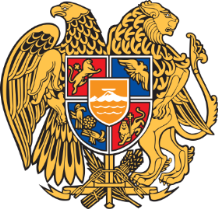 Պատվիրատու` «Երևանի Մխիթար Հերացու անվան պետական բժշկական համալսարան» հիմնադրամԳնման ձև` գնանշման հարցման միջոցով գնում կատարելու ընթացակարգԸնթացակարգի ծածկագիր` ԳՀԱՊՁԲ-2018/2-ԵՊԲՀԳնման առարկա` հակահրդեհային սարքավորումների ձեռքբերումԸնթացակարգի հրապարակման ամսաթիվ` 23.05.2018թ. Ե Զ Ր Ա Կ Ա Ց ՈՒ Թ Յ ՈՒ Ն(դրական)«Երևանի Մխիթար Հերացու անվան պետական բժշկական համալսարան» հիմնադրամի կարիքների համար հայտարարված ԳՀԱՊՁԲ-2018/2-ԵՊԲՀ ծածկագրով ընթացակարգի` ՀՀ կառավարության  16.11.2017թ. N 1454 որոշումով սահմանված գնահատման ենթակա տեղեկությունները համապատասխանում են գնումների մասին ՀՀ օրենսդրությանը:Կատ` Պետական գնումների գործընթացի համակարգման վարչություն հեռ. 011-800-221	